First Aid Quiz 27Head Injuries, concussion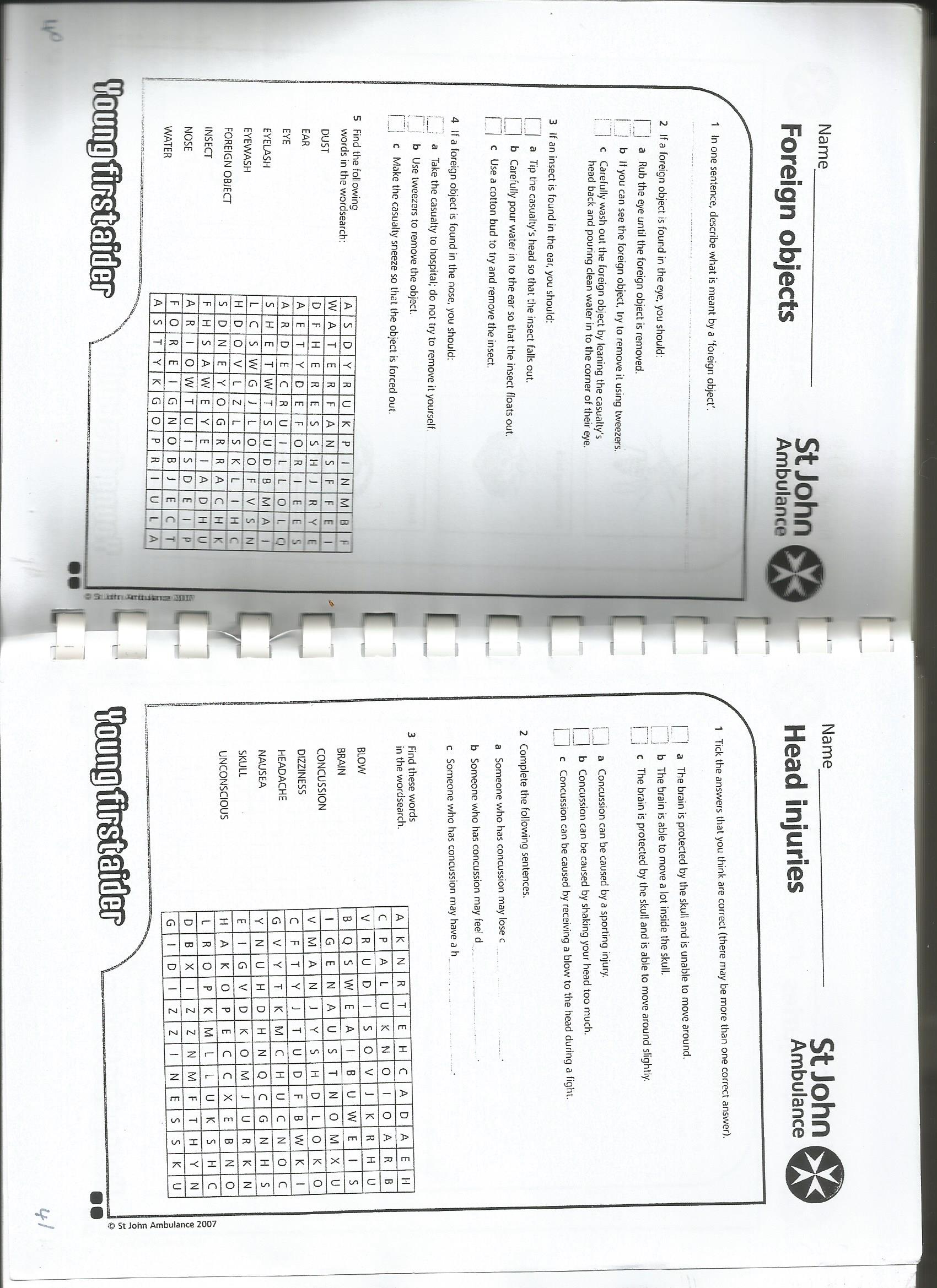 List what you would do if you suspected your casualty suffered from concussion:1.	…………………………………………………………………………………………………………………2. 	…………………………………………………………………………………………………………………3. 	…………………………………………………………………………………………………………………4. 	…………………………………………………………………………………………………………………5. 	…………………………………………………………………………………………………………………